About the substanceAbout the substanceAbout the substanceName of substanceHazardous ingredientWhat is the work activityWho uses it/exposed to itHow often is it usedHow should it be storedHow is it be disposed ofNature of the RiskNature of the RiskNature of the RiskChemical 	Flammable      Poisonous    Biological 	  Carcinogen  Chemical 	Flammable      Poisonous    Biological 	  Carcinogen  Chemical 	Flammable      Poisonous    Biological 	  Carcinogen  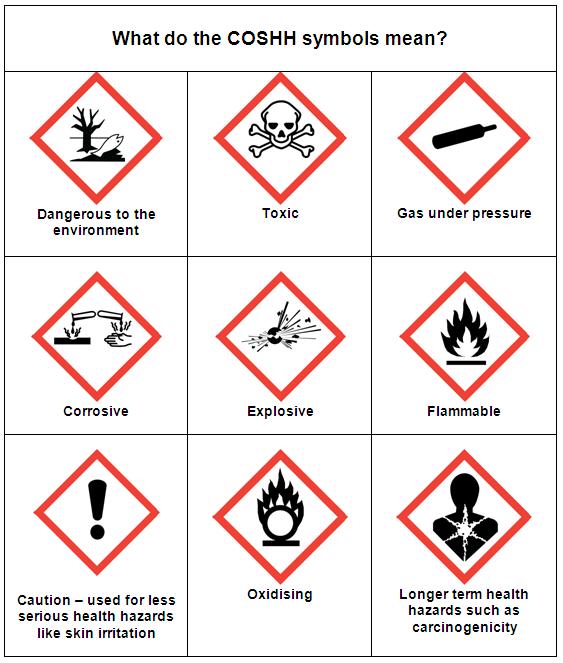 Health EffectsHealth EffectsHealth EffectsWhat will happen if exposedEyesSkin InhalationIngestionFirst aid measuresEyes Skin Inhalation Ingestion Control measuresEyewear 	Gloves		Facemask Eyewear 	Gloves		Facemask Other Ventilation General  		Local  General  		Local  Health monitoringStaff TrainingEmergency Action: Emergency Action: Emergency Action: 